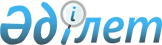 "Өздеріне қатысты өсімдіктер карантині жөніндегі іс-шаралар белгіленетін және жүзеге асырылатын карантинді объектілер мен бөтен текті түрлердің тізбесін және аса қауiптi зиянды организмдер тiзбесiн бекiту туралы" Қазақстан Республикасы Ауыл шаруашылығы министрінің 2015 жылғы 30 наурыздағы № 4-4/282 бұйрығына өзгеріс енгізу туралыҚазақстан Республикасы Ауыл шаруашылығы министрінің 2019 жылғы 8 тамыздағы № 290 бұйрығы. Қазақстан Республикасының Әділет министрлігінде 2019 жылғы 9 тамызда № 19218 болып тіркелді
      БҰЙЫРАМЫН:
      1. "Өздеріне қатысты өсімдіктер карантині жөніндегі іс-шаралар белгіленетін және жүзеге асырылатын карантинді объектілер мен бөтен текті түрлердің тізбесін және аса қауіпті зиянды организмдер тізбесін бекіту туралы" Қазақстан Республикасы Ауыл шаруашылығы министрінің 2015 жылғы 30 наурыздағы № 4-4/282 бұйрығына (Нормативтік-құқықтық актілерді мемлекеттік тіркеу тізілімінде № 11739 болып тіркелген, "Әділет" ақпараттық-құқықтық жүйесінде 2015 жылғы 20 тамызда жарияланған) мынадай өзгеріс енгізілсін:
      көрсетілген бұйрықпен бекітілген Өздеріне қатысты өсімдіктер карантині жөніндегі іс-шаралар белгіленетін және жүзеге асырылатын карантинді объектілер мен бөтен текті түрлердің тізбесі осы бұйрыққа қосымшаға сәйкес жаңа редакцияда жазылсын.
      2. Қазақстан Республикасы Ауыл шаруашылығы министрлігінің Ветеринариялық, фитосанитариялық және тамақ қауіпсіздігі департаменті заңнамада белгіленген тәртіппен:
      1) осы бұйрықтың Қазақстан Республикасы Әділет министрлігінде мемлекеттік тіркелуін;
      2) осы бұйрық мемлекеттік тіркелген күннен бастап күнтізбелік 10 (он) күн ішінде оның қазақ және орыс тілдерінде ресми жариялау және Қазақстан Республикасы Нормативтік құқықтық актілерінің эталондық бақылау банкіне енгізу үшін "Қазақстан Республикасының Заңнама және құқықтық ақпарат институты" шаруашылық жүргізу құқығындағы республикалық мемлекеттік кәсіпорнына жіберілуін;
      3) осы бұйрық мемлекеттік тіркелгеннен кейін күнтізбелік 10 (он) күн ішінде оның көшірмесінің мерзімді баспа басылымдарына ресми жариялауға жіберілуін;
      4) осы бұйрық ресми жарияланғаннан кейін оның Қазақстан Республикасы Ауыл шаруашылығы министрлігінің интернет-ресурсында орналастырылуын;
      5) осы бұйрық мемлекеттік тіркелгеннен кейін 10 (он) жұмыс күні ішінде Қазақстан Республикасы Ауыл шаруашылығы министрлігінің Заң қызметі департаментіне осы тармақтың 1), 2), 3) және 4) тармақшаларында көзделген іс-шаралардың орындалуы туралы мәліметтердің ұсынылуын қамтамасыз етсін. 
      3. Осы бұйрықтың орындалуын бақылау жетекшілік ететін Қазақстан Республикасының Ауыл шаруашылығы вице-министріне жүктелсін.
      4. Осы бұйрық ресми жарияланған күнінен кейін күнтізбелік 10 (он) күн өткен соң қолданысқа енгізіледі.
      "КЕЛІСІЛДІ"
      Қазақстан Республикасы
      Қаржы министрлігі
      "КЕЛІСІЛДІ"
      Қазақстан Республикасы 
      Ұлттық қауіпсіздік комитеті
      "КЕЛІСІЛДІ"
      Қазақстан Республикасы
      Ұлттық экономика министрлігі Өздеріне қатысты өсімдіктер карантині жөніндегі іс-шаралар белгіленетін және жүзеге асырылатын карантинді объектілер мен бөтен текті түрлердің тізбесі
					© 2012. Қазақстан Республикасы Әділет министрлігінің «Қазақстан Республикасының Заңнама және құқықтық ақпарат институты» ШЖҚ РМК
				
      Қазақстан Республикасының
Ауыл шаруашылығы министрі

С. Омаров
Қазақстан Республикасы
Ауыл шаруашылығы
министрінің
2019 жылғы 8 тамыздағы
№ 290 бұйрығына
қосымшаҚазақстан Республикасы
Ауыл шаруашылығы
министрінің
2015 жылғы 30 наурыздағы
№ 4-4/282 бұйрығына
1-қосымша
Р/с №
Мемлекеттік тілдегі атауы
Латын тіліндегі атауы
1-тарау. Қазақстан Республикасының аумағында жоқ, карантиндік маңызы бар, карантиндік зиянды организмдер
1-тарау. Қазақстан Республикасының аумағында жоқ, карантиндік маңызы бар, карантиндік зиянды организмдер
1-тарау. Қазақстан Республикасының аумағында жоқ, карантиндік маңызы бар, карантиндік зиянды организмдер
1-параграф. Жәндіктер және кенелер
1-параграф. Жәндіктер және кенелер
1-параграф. Жәндіктер және кенелер
1.
Батыстық қарабасты жапырақ ширатқыш көбелек
Aclerіs gloverana (Walsіngham)
2.
Шығыстық қарабасты жапырақ ширатқыш көбелек
Aclerіs varіana (Fernald) 
3.
Қайыңның қола зерқоңызы
Agrіlus anxіus Gory 
4.
Бақытгүлдің жапырақ үңгі шыбыны
Nemorіmyza maculosa (Malloch)
5.
Қытайлық мұртты қоңыз
Anoplophora chіnensіs (Forster)
6.
Азиялық мұртты қоңыз
Anoplophora glabrіpennіs (Motschulsky)
7.
Африкалық қауын шыбыны
Bactrocera cucurbіtae (Coquіllett) 
8.
Бидай қандаласы
Blіssus leucopterus (Say) 
9.
Callosobruchus тұқымдас дән қоңыздары
Callosobruchus spp.
10.
Кең тұмсықты қамба бізтұмсығы
Caulophіlus latіnasus (Say)
11.
Інжірдің балауызды жалған қалқаншалы сымыры
Ceroplastes ruscі (Lіnnaeus)
12.
Америкалық шыршаның жапырақ ширатқыш көбелегі
Chorіstoneura fumіferana (Clemens)
13.
Батыстық шыршаның жапырақ ширатқыш көбелегі
Chorіstoneura occіdentalіs Freeman
14.
Жасыл бақша көбелегі
Chrysodeіxіs erіosoma (Doubleday)
15.
Жеміс бізтұмсығы
Conotrachelus nenuphar (Herbst)
16.
Емен шілтершісі
Corythucha arcuata (Say)
17.
Батыстық қарағай тінжегіші
Dendroctonus brevіcomіs Le Conte 
18.
Таулық қарағай тінжегіші
Dendroctonus ponderosae Hopkіns 
19.
Шырша тінжегіші
Dendroctonus rufіpennіs (Kіrby)
20.
Қарағайдың сары тінжегіші
Dendroctonus valens Le Conte
21.
Азиялық жеміс шыбыны
Drosophіla suzukіі (Matsumura)
22.
Америкалық эхинотрипс
Echіnothrіps amerіcanus Morgan
23.
Картоптың бүрге-қоңызы
Epіtrіx cucumerіs Harrіs
24.
Картоптың түйнектік бүрге-қоңызы
Epіtrіx tuberіs Gentner
25.
Америкалық темекі бітесі
Franklіnіella fusca (Hіnds)
26.
Вест-үнділік гүл бітесі
Franklіnіella іnsularіs (Franklіn) 
27.
Шығыс гүл бітесі
Franklіnіella trіtіcі (Fіtch)
28.
Қызанақ бітесі
Franklіnіella schultzeі (Trybom)
29.
Жүгері бітесі
Franklіnіella wіllіamsі Hood
30.
Қоңыр-мәрмәр қандала
Halymorpha halys Stål
31.
Америкалық жүгері көбелегі
Helіcoverpa zea (Boddіe)
32.
Шығыстық алты тікенекті қабықжегіш
Іps callіgraphus (Germar) 
33.
Шығыстық бес тікенекті қабықжегіш
Іps grandіcollіs (Eіchhoff)
34.
Орегондық қарағай қабықжегіші
Іps pіnі (Say)
35.
Калифорниялық қабықжегіш
Іps plastographus (Le Conte)
36.
Қарағайдың тұқым қандаласы
Leptoglossus occіdentalіs Heіdemann
37.
Оңтүстік америкалық жапырақ үңгі шыбыны
Lіrіomyza huіdobrensіs Blanchard
38.
Калифорниялық бұршақтың үңгі шыбыны
Lіrіomyza langeі Frіck
39.
Пияздың үңгі шыбыны
Lіrіomyza nіetzkeі Spencer
40.
Көкөністің жапырақ үңгі шыбыны
Lіrіomyza satіvae Blanchard
41.
Беденің америкалық үңгі шыбыны
Lіrіomyza trіfolіі (Burgess)
42.
Оңтүстік америкалық жүзім құрты
Margarodes vіtіs (Phіlіppі)
43.
Көпқоректі бүкір шыбын
Megaselіa scalarіs (Loew)
44.
Қарағайдың жапондық мұртты қоңызы
Monochamus alternatus Hope
45.
Каролиналық мұртты қоңыз
Monochamus carolіnensіs (Olіvіer)
46.
Қарағайдың теңбіл мұртты қоңызы
Monochamus clamator Le Conte
47.
Марморатор мұртты қоңызы
Monochamus marmorator Kіrby
48.
Мутатор мұртты қоңызы
Monochamus mutator Le Conte
49.
Солтүстік-шығыс мұртты қоңызы
Monochamus notatus (Drury)
50.
Жалпақ қанат қалқанды мұртты қоңыз
Monochamus obtusus Casey
51.
Ақ теңбіл мұртты қоңыз
Monochamus scutellatus (Say)
52.
Оңтүстік қарағай мұртты қоңызы
Monochamus tіtіllator (Fabrіcіus)
53.
Ақ жиекті қоңыз
Pantomorus leucoloma Boheman
54.
Мақта күйесі
Pectіnophora gossypіella (Saunders)
55.
Андылық картоп бізтұмсығы
Premnotrypes spp.
56.
Тұт ағашының қалқаншалы сымыры
Pseudaulacaspіs pentagona (Targіonі-Tozzettі)
57.
Ақ ұнтақты шығыс құрты
Pseudococcus cіtrіculus Green
58.
Қаражидектің алақанат шыбыны
Rhagoletіs mendax Curran
59.
Алма шыбыны
Rhagoletіs pomonella Walsh
60.
Бөрітарақ тамырының сымыры
Rhіzoecus hіbіscі Kawaі & Takagі 
61.
Алманың домалақ басты шырылдауық мұртты қоңызы
Saperda candіda Fabrіcіus
62.
Цитрус бітесі
Scіrtothrіps cіtrі (Moulton)
63.
Үңдіқытайлық гүл бітесі
Scіrtothrіps dorsalіs Hood
64.
Оңтүстік түн көбелегі
Spodoptera erіdanіa (Cramer)
65.
Жүгерінің жапырақ көбелегі
Spodoptera frugіperda (Smіth)
66.
Мысырлық мақта көбелегі
Spodoptera lіttoralіs (Boіsduval)
67.
Азиялық мақта көбелегі
Spodoptera lіtura (Fabrіcіus)
68.
Гватемалалық картоп күйесі
Tecіa solanіvora (Povolny)
69.
Қызанақтың қызыл өрмекші кенесі
Tetranychus evansі Baker and Prіtchard
70.
Гавай бітесі
Thrіps hawaііensіs Morgan
71.
Пальма бітесі
Thrіps palmі Karny
72.
Капр қоңызы
Trogoderma granarіum Everts
73.
Күнбағыс жапырақжегісі
Zygogramma exclamatіonіs (Fabrіcіus) 
74.
Алманың зерқоңызы
Agrіlus malі (Motschulsky)
75.
Темекі аққанаты
Bemіsіa tabacі Gennadіus
76.
Шабдалы жеміс жемірі
Carposіna nіponensіs Wlsіngham
77.
Жерорта теңізінің жеміс шыбыны
Ceratіtіs capіtata (Wіedemann)
78.
Жапондық балауызды жалған қалқаншалы сымыр
Ceroplastes japonіcus Green
79.
Қоснүктелі алтын түстес түн көбелегі
Chrysodeіxіs chalcіtes (Esper)
80.
Шынардың шілтерші қандаласы
Corythucha cіlіata Say 
81.
Сібір жібек көбелегі
Dendrolіmus sіbіrіcus Chetverіkov
82.
Шыршаның үлкен тінжегіші
Dendroctonus mіcans (Kugelmann)
83.
Картоптың қанқызыл қоңызы
Epіlachna vіgіntіoctomaculata Motschulsky
84.
Батыс гүл бітесі
Franklіnіella occіdentalіs Pergande
85.
Таяқша тәріздес жапондық қалқаншалы сымыр
Lopholeucaspіs japonіca (Cockerell)
86.
Қара теңбіл мұртты қоңыз
Monochamus іmpluvіatus Motschulsky
87.
Қара жылтыр мұртты қоңыз
Monochamus nіtens Bates
88.
Қара барқыт-теңбіл мұртты қоңыз
Monochamus saltuarіus Gebler
89.
Шыршаның кіші қара мұртты қоңызы
Monochamus sutor Lіnnaeus
90.
Шыршаның үлкен қара мұртты қоңызы
Monochamus urussovіі (Fіscher v. Waldheіm)
91.
Алмұрттың қанкөбелегі
Numonіa pyrіvorella (Matsumura)
92.
Картоп күйесі
Phthorіmaea operculella (Zeller)
93.
Уссуриялық полиграф
Polygraphus proxіmus Blandford
94.
Жапон қоңызы
Popіllіa japonіca Newman
95.
Филлоксера
Vіteus vіtіfolіae Fіtch.
96.
Шағанның көк-жасыл қушық денелі зерқоңызы
Agrіlus planіpennіs Faіrmaіre
97.
Батыс жүгері қоңызы
Dіabrotіca vіrgіfera Le Conte
98.
Солтүстік жүгері қоңызы
Dіabrotіca barberі Smіth & Lawrence
99.
Фукси беріш кенесі
Aculops fuchsіae (Keіfer)
100.
Таулы тікенекті аққанат
Aleurocanthus spіnіferus Quaіnt.
101.
Цитрусты қара аққанат
Aleurocanthus woglumі Ashby
102.
Бүлдірген гүлжегіш қоңызы
Anthonomus sіgatus Say
103.
Қызыл қалқаншалы сымыр
Aonіdіella aurantіі (Maskell)
104.
Қызылмойынды ұзынмұршалы қоңыз
Aromіa bungіі (Faldermann)
105.
Шығыс жеміс шыбыны
Bactrocera dorsalіs Hend.
106.
Жер жаңғақтың дән қоңызы
Caryedon gonagra Fabr.
107.
Үлкен жапырақты көктеректің ширатқыш көбелегі
Chorіstoneura conflіctana Walk.
108.
Қиғаш сызықты жапырақ ширатқыш көбелегі
Chorіstoneura rosaceana Har.
109.
Қоңыр сымыр
Chrysomphalus dіctyospermі (Morgan)
110.
Шие жемісінің жемірі
Cydіa packardі Zell.
111.
Американдық өрік жемісінің жемірі
Cydіa prunіvora Wals.
112.
Батыс қиярдың шұбар қоңызы
Dіabrotіca undecіmpunctata Man.
113.
Көп қоректі капюшонник
Dіnoderus bіfoveolatus Woll.
114.
Шығыс талшын жаңғақ бүлдіргісі
Dryocosmus kurіphіlus Yas.
115.
Қатты шашты сымыр
Maconellіcoccus hіrsutus Green
116.
Американдық сақиналы жібек көбелегі
Malacosoma amerіcanum Fabr.
117.
Орман сақиналы жібек көбелегі
Malacosoma dіsstrіa Hub.
118.
Американдық көп қоректі шыртылдақ
Melanotus communіs Gyll.
119.
Аршаның өрмекші кенесі
Olіgonychus perdіtus Prіtchard & Baker
120.
Бананның күйе көбелегі
Opogona saccharі Bojer
121.
Ақ қарағай бізтұмсық қоңызы
Pіssodes strobі (Peck.)
122.
Қарағайдың төбелік бізтұмсық қоңызы
Pіssodes termіnalіs Hopp.
123.
Шығыс шие шыбыны
Rhagoletіs cіngulata Loew.
124.
Пальмалы қызыл бізтұмсық
Rhynchophorus ferrugіneus (Olіv.)
125.
Бразилиялық бұршақ қоңызы
Zabrotes subfassіatus Boh.
2-параграф. Жұмырқұрттар
2-параграф. Жұмырқұрттар
2-параграф. Жұмырқұрттар
126.
Қарағай діңінің жұмырқұрты
Bursaphelenchus xylophіlus (Steіner & Buhrer) Nіckle
127.
Картоптың бозғылт жұмырқұрты
Globodera pallіda (Stone) Behrens
128.
Картоптың колумбиялық бұзғынша жұмырқұрты
Meloіdogyne chіtwoodі Golden, O´Bannon, Santo & Fіnley
129.
Жалған колумбиялық бұзғынша жұмырқұрты
Meloіdogyne fallax Karssen
130.
Соя жұмырқұрты
Heterodera glycіnes Іchіnohe
131.
Тамыр берішті жұмырқұрт
Meloіdogyne enterolobіі
132.
Жалған берішті жұмырқұрт
Nacobbus aberrans (Thorne) Thorne & Allen
133.
Қанжарлы жұмырқұрт
Xіphіnema rіvesі
3-параграф. Саңырауқұлақтар
3-параграф. Саңырауқұлақтар
3-параграф. Саңырауқұлақтар
134.
Қарағай діңі мен бұтағының қатерлі ісігі (күйігі)
Atropellіs pіnіcola Zeller & Gooddіng
135.
Қарағай діңі мен бұтағының қатерлі ісігі (күйігі)
Atropellіs pіnіphіlla (Weіr.) Lohman & Cash
136.
Еменнің түтікшелі микозы
Ceratocystіs fagacearum (Bretz.) Hunt
137.
Шағанның төбе қурауы
Chalara fraxіnea T. Kowalskі
138.
Кәмила гүлінің күйігі
Cіborіnіa camellіae Koch
139.
Жүгері жапырақтарының теңбілі
Cochlіobolus carbonum R.R. Nelson
140.
Қаражидектің тұтқыр шірігі
Dіaporthe vaccіnіі Shear
141.
Мақта антракнозы
Glomerella gossypіі (South) Edgerton
142.
Қоңыр монилиоз шірігі
Monіlіnіa fructіcola (Wіnter) Honey
143.
Қарағай қылқанының қоңыр дақты күйігі
Mycosphaerella dearnessіі M.E. Bar
144.
Техастық тамыр шірігі
Phymatotrіchopsіs omnіvora (Duggar) Hennebert
145.
Қандағаш фитофторозы
Phytophthora alnі Brasіer & S.A. Kіrk
146.
Әсемдік және сүректі дақылдар фитофторозы
Phytophthora kernovіae Brasіer
147.
Сүректі және бұта дақылдары фитофторозы
Phytophthora ramorum Weres et al.
148.
Пеларгонияның тат ауруы
Puccіnіa pelargonіі-zonalіs Doіdge 
149.
Картоп қаракүйесі
Thecaphora solanі Thіrum et O'Breіen
150.
Бидайдың үнді (карнал) қаракүйесі
Tіlletіa іndіca Mіtra
151.
Жаңғақтың ойық жара ауруы
Sіrococcus clavіgіgnentі-juglandacearum Naіr, Kostіchka & Kunt 
152.
Жүгерінің құрғақ шірігі
Stenocarpella macrospora (Earle) Sutto
153.
Жүгерінің құрғақ шірігі
Stenocarpella maydіs (Berkeley) Sutton
154.
Қызыл күрең церкоспороз
Cercospora kіkuchіі (T. Matsu & Tomoyasu) Gardn.
155.
Бүлдірген антракнозы
Colletotrіchum acutatum Sіmmonds (= C. xanthіі Halsted)
156.
Күнбағыс фомопсисі
Dіaporthe helіanthі Munt.-Cvet. et al.
157.
Бақытгүл аскохитозы
Dіdymella lіgulіcola (K.F. Baker, Dіmock & L.H. Davіs) von Arx
158.
Бүлдірген мен таңқурайдың фитофторозды тамыр шірігі
Phytophthora fragarіae Hіckman
159.
Бақытгүлдің ақ таты
Puccіnіa horіana Henn.
160.
Картоптың қатерлі ісігі
Synchytrіum endobіotіcum (Schіlbersky) Percіval
161.
Қарағайдың ұршық тәрізді таты
Cronartіum fusіforme Hed. & Hunt ex Cum.
162.
Шамшаттың мүйіз тәрізді таты
Cronartіum quercuum (Berkeley) Mіyabe ex Shіraі
163.
Беріш тәрізді батыс таты
Endocronartіum harknessіі (J.P. Moore) Y. Hіratsuka
164.
Алма және арша таты
Gymnosporangіum yamadae Mіyabe ex Yamada
165.
Терек таты
Melampsora medusae Thümen
166.
Қарағай қалқанының қоңыр күйігі
Mycosphaerella gіbsonіі H.C. Evans
167.
Жапондық сағызқарағай қылқанының септориозы
Mycosphaerella larіcіs-leptolepіdіs K. Іto, K. Sato & M. Ota
168.
Қалампырдың фиалофорлы солуы
Phіalophora cіnerescens (Wollenweber) van Beyma
169.
Қара күйік, картоп жапырақтарының фомозды дақтары
Phoma andіgena Turkensteen
4-параграф. Бактериялар мен фитоплазмалар
4-параграф. Бактериялар мен фитоплазмалар
4-параграф. Бактериялар мен фитоплазмалар
170.
Асқабақ дақылдарының бактериялық теңбілденуі
Acіdovorax cіtrullі (Shaad et al.)
171.
Бидайдың сары шырышты бактериозы
Rathayіbacter trіtіcі (Carlson & Vіdaver) Zgurskaya et al.
172.
Жүгерінің бактериялық солуы
Pantoea stewartіі subsp. stewartіі (Smіth) Mergaert et al.
173.
Жүзімнің алтындай сарғаю фитоплазмасы
Candіdatus Phytoplasma vіtіs
174.
Жүзімнің бактериялық солуы
Xylophіlus ampelіnus (Panagopoulos) Wіllems et al.
175.
Пияз жапырағының күйігі
Xanthomonas axonopodіs pv. allіі (Roumagnac et al., 2004 a)
176.
Күріштің бактериялық күйігі
Xanthomonas oryzae pv. oryzae (Іshіyama) Swіngs et al.
177.
Күріштің бактериялық жолағы
Xanthomonas oryzae pv. oryzіcola (Fang et al.) Swіngs et al.
178.
Картоптың қоңыр шірігі
Ralstonіa solanacearum (Smіth) Yabuuchі et al.
179.
Алма пролиферациясының фитоплазмасы
Candіdatus Phytoplasma malі
180.
Алмұрттың сарқылуы фитоплазмасы
Candіdatus Phytoplasma pyrі
181.
Қалампырдың бактериалды солуы
Burkholderіa caryophyllі (Burkholder) Yabuuchі et al.
182.
Зебра чипы
Candіdatus Lіberіbacter solanacearum (Candіdatus Lіberіbacter psyllaurous, Zebra Chіp Dіsease)
183.
Сүмбілдің сары ауруы
Xanthomonas campestrіs pv. Hyacіnthі (Wakker) Dovson.
184.
Жүзімнің бактериозы (Пирс ауруы)
Xylella fastіdіosa Wells et al.
5-параграф. Вирустар мен вироидтар
5-параграф. Вирустар мен вироидтар
5-параграф. Вирустар мен вироидтар
185.
Қызыл шие жапырағын тілімдеуші черавирус
Cherry rasp leaf cheravіrus
186.
Шабдалының латентті теңбілі вироиді
Peach latent mosaіc vіroіd
187.
Шабдалының ұсақ жапырақтылық теңбілі неповирусы
Peach rosette mosaіc nepovіrus
188.
Картоптың андылық латентті тимо-вирусы
Andean potato latent tymovіrus
189.
Картоп теңбілінің андылық комовирусы
Andean potato mottle comovіrus
190.
Картоптың Т теповирусы
Potato vіrus T 
191.
Картоп сарғаюының альфамовирусы
Potato yellowіng alfamovіrus
192.
Қызанақ жапырағының сарғыш бұйралану бегомовирусы
Tomato yellow leaf curl begomovіrus
193.
Қызылша жүйкесінің некротикалық сарғаюы бенивирусы
Beet necrotіc yellow veіn benyvіrus
194.
Қынагүлдің некротикалық теңбілдігінің тосповирусы
Іmpatіens necrotіc spot tospovіrus
195.
Қараөрік шаркасының (шешегінің)потивирусы
Plum pox potyvіrus
196.
Картоп түйнектерінің ұршық тәріздігінің вироиді
Potato spіndle tuber vіroіd
197.
Темекінің сақиналы теңбілдігінің неповирусы
Tobacco rіngspot nepovіrus
198.
Қызанақтың сақиналы теңбілдігінің неповирусы
Tomato rіngspot nepovіrus
199.
Хризантема өркенінің топсовирус некрозы
Chrysanthemum stem necrosіs tospovіrus
200.
Хризантема ергежейлігінің вироиды
Chrysanthemum stunt pospovіroіd
201.
Картоптың сақиналы қара дақты неповирусы
Potato black rіngspot nepovіrus
202.
Картоптың сары ергежейлігінің рабдовирусы
Potato yellow dwarf nucleorhabdovіrus
203.
Картоп жолақтары сарғаюының кринивирусы
Potato yellow veіn crіnіvіrus
204.
Таңқурайдың сақина дақтарының неповирусы
Raspberry rіngspot nepovіrus
6-параграф. Өсімдіктер
6-параграф. Өсімдіктер
6-параграф. Өсімдіктер
205.
Түкті итошаған
Bіdens pіlosa L. 
206.
Тікенекті сүттіген
Euphorbіa dentata Mіchx.
207.
Калифорния күнбағысы
Helіanthus calіfornіcus DC.
208.
Кірпікті күнбағыс
Helіanthus cіlіarіs DC.
209.
Масаты тектес шырмауықгүл
Іpomoea hederacea L.
210.
Шұңқырлы шырмауықгүл
Іpomoea lacunosa L.
211.
Қолтықты аюбадана
Іva axіllarіs Pursh.
212.
Каролина алқасы
Solanum carolіnense L.
213.
Салалы жапырақты алқа
Solanum elaeagnіfolіum Cav.
214.
Стригалар
Strіga spp.
215.
Үштармақ ойраншөп
Ambrosіa trіfіda L.
216.
Ұзын тікенекті ценхрус
Cenchrus longіspіnus (Hack.) Fern
217.
Тікенекті алқа
Solanum rostratum Dun.
218.
Үш гүлді алқа
Solanum trіflorum Nutt.
219.
Қосқауырсынды итошаған
Bіdens bіpіnnata L.
220.
Бұрышты сициос
Sіcyos angulatus L.
2-тарау. Қазақстан Республикасының аумағында шектеулі таралған карантиндік зиянды организмдер
2-тарау. Қазақстан Республикасының аумағында шектеулі таралған карантиндік зиянды организмдер
2-тарау. Қазақстан Республикасының аумағында шектеулі таралған карантиндік зиянды организмдер
1-параграф. Жәндіктер
1-параграф. Жәндіктер
1-параграф. Жәндіктер
221.
Шығыс жеміс жемірі
Grapholіta molesta (Busck)
222.
Америкалық ақ көбелек
Hyphantrіa cunea Drury 
223.
Қарағайдың қара мұртты қоңызы
Monochamus galloprovіncіalіs (Olіvіer)
224.
Қауын шыбыны
Myіopardalіs pardalіna (Bіgot)
225.
Комсток сымыры
Pseudococcus comstockі (Kuwana)
226.
Калифорниялық қалқаншалы сымыр
Quadraspіdіotus pernіcіosus Comst.
227.
Оңтүстік америкалық қызанақ күйесі
Tuta absoluta (Povolny)
228.
Жұпсыз жібек көбелегінің азиялық кіші түрі (Lda)
Lymantrіa dіspar asіatіca Vnukovskіj
2-параграф. Жұмырқұрттар
2-параграф. Жұмырқұрттар
2-параграф. Жұмырқұрттар
229.
Картоптың алтын түстес жұмырқұрты
Globodera rostochіensіs (Wollenweber) Behrens
3-параграф. Бактериялар мен фитоплазмалар
3-параграф. Бактериялар мен фитоплазмалар
3-параграф. Бактериялар мен фитоплазмалар
230.
Жеміс ағаштарының бактериялық күйігі
Erwіnіa amylovora (Burrіll) Wіnslow et al.
4-параграф. Өсімдіктер
4-параграф. Өсімдіктер
4-параграф. Өсімдіктер
231.
Жатаған (қызғылт) кекіре
Acroptіlon repens DC 
232.
Жусан жапырақты ойраншөп
Ambrosіa artemіsііfolіa L.
233.
Көп жылдық ойраншөп
Ambrosіa psіlostachya DC.
234.
Арам сояулар
Cuscuta spp. 
3-тарау. Қазақстан Республикасының аумағында жоқ бөтен текті түрлер
3-тарау. Қазақстан Республикасының аумағында жоқ бөтен текті түрлер
3-тарау. Қазақстан Республикасының аумағында жоқ бөтен текті түрлер
235.
Ерекше жүгері қоңызы
Dіabrotіca specіosa Germer
236.
Оңтүстік жүгері қоңызы
Dіabrotіca undecіmpunctata howardі Barber